Monday Monday TuesdayTuesdayTuesday ContinuedTuesday ContinuedHighfield Library (Sharrow Children’s Centre)London RoadSheffield, S2 4NFTel: 07815192290 (Shabnim Bashir)Support Drop In 10am – 12.00pmHighfield Library (Sharrow Children’s Centre)London RoadSheffield, S2 4NFTel: 07815192290 (Shabnim Bashir)Support Drop In 10am – 12.00pmBumps and Babies Group (NCT run)St Andrews Community HallSt Andrews Road, NetheredgeSheffield, S11 9ALBreastfeeding Drop In 10am – 12pmTel: 0114 2683520Bumps and Babies Group (NCT run)St Andrews Community HallSt Andrews Road, NetheredgeSheffield, S11 9ALBreastfeeding Drop In 10am – 12pmTel: 0114 2683520St Luke’s ChurchBlackbrook RoadLodge MoorSheffield, S10 4LQTel: 0114 2507373 (Sharrow Children’s Centre)Health Drop In 10am – 11.30amSt Luke’s ChurchBlackbrook RoadLodge MoorSheffield, S10 4LQTel: 0114 2507373 (Sharrow Children’s Centre)Health Drop In 10am – 11.30amHillsborough Bowling PavilionHillsborough Park, Middlewood RoadSheffield, S6 4HDSupport Drop In 1pm – 3pmHillsborough Bowling PavilionHillsborough Park, Middlewood RoadSheffield, S6 4HDSupport Drop In 1pm – 3pmBurngreave Children’s Centre19 Spital StreetSheffield, S3 9LBTel: 0114 2525220Baby group with Infant Feeding advice available Drop In 12.30pm – 2pmBurngreave Children’s Centre19 Spital StreetSheffield, S3 9LBTel: 0114 2525220Baby group with Infant Feeding advice available Drop In 12.30pm – 2pmWednesdayWednesdayHillsborough Library, Hillsborough ParkMiddlewood RoadSheffield, S6 4HDTel: 0114 2854519 (Shooters Grove Children’s Centre)Baby Massage 9.30 – 11am (Bookable)Hillsborough Library, Hillsborough ParkMiddlewood RoadSheffield, S6 4HDTel: 0114 2854519 (Shooters Grove Children’s Centre)Baby Massage 9.30 – 11am (Bookable)Chancet Wood Children’s CentreChancet Wood DriveSheffield, S8 7TRTel: 0114 2749512Support Group 10.30am  – 12.00pmChancet Wood Children’s CentreChancet Wood DriveSheffield, S8 7TRTel: 0114 2749512Support Group 10.30am  – 12.00pmBurngreave Children’s Centre19 Spital StreetSheffield, S3 9LBTel: 0114 2525220Baby Massage 12.30pm – 2pmBurngreave Children’s Centre19 Spital StreetSheffield, S3 9LBTel: 0114 2525220Baby Massage 12.30pm – 2pmLowedges Community CentreGresley RoadLowedgesSheffield, S8 7HLTel: 07990 990492 (Karen Robinson)Support Group 10am –11.30amLowedges Community CentreGresley RoadLowedgesSheffield, S8 7HLTel: 07990 990492 (Karen Robinson)Support Group 10am –11.30amDarnall Children’s Centre563 Staniforth RoadDarnallSheffield, S9 4RATel: 0114 2735008Health Visitor One Stop Shop with drop in advice and guidance 2pm – 3.30pmDarnall Children’s Centre563 Staniforth RoadDarnallSheffield, S9 4RATel: 0114 2735008Health Visitor One Stop Shop with drop in advice and guidance 2pm – 3.30pmFirst Start Children’s Centre441 Firth Park RoadSheffield, S5 6HHTel: 0114 2039307Support group 10.30 – 11.30amFirst Start Children’s Centre441 Firth Park RoadSheffield, S5 6HHTel: 0114 2039307Support group 10.30 – 11.30amOasis Academy Fir ValeOwler LaneSheffield, S4 8GATel: 0114 2525220 (Burngreave Children’s Centre)Drop In/Baby Massage 10am – 11.30amTerm Time onlyOasis Academy Fir ValeOwler LaneSheffield, S4 8GATel: 0114 2525220 (Burngreave Children’s Centre)Drop In/Baby Massage 10am – 11.30amTerm Time onlyEarly Days71 PalgraveParson CrossSheffield,  S5 8GSTel: 0114 2503060Support Group  10.00am-11.30amEarly Days71 PalgraveParson CrossSheffield,  S5 8GSTel: 0114 2503060Support Group  10.00am-11.30amPrimrose Children’s CentreCreswick StreetSheffield, S6 2TNTel: 0114 2052723Support group 10am – 12pmPrimrose Children’s CentreCreswick StreetSheffield, S6 2TNTel: 0114 2052723Support group 10am – 12pmThe Neighbourhood CentreWestnall Road, ShiregreenSheffield, S5 0AATel: 0114 2619867 (Brightside Children’s Centre)Baby massage 12.45 – 1.45pmBreastfeeding drop in 1.45 – 2.45pmTerm Time onlyThe Neighbourhood CentreWestnall Road, ShiregreenSheffield, S5 0AATel: 0114 2619867 (Brightside Children’s Centre)Baby massage 12.45 – 1.45pmBreastfeeding drop in 1.45 – 2.45pmTerm Time onlyManor Library. Manor TopRidgeway RoadSheffield, S12 2SSTel: 0114 2735008 (Darnall Children’s Centre)Breastfeeding drop in 10am – 11amBaby Massage 11am – 12 pmManor Library. Manor TopRidgeway RoadSheffield, S12 2SSTel: 0114 2735008 (Darnall Children’s Centre)Breastfeeding drop in 10am – 11amBaby Massage 11am – 12 pmShooters Grove Children’s Centre248 Wood Lane, StanningtonSheffield, S6 5HNTel: 0114 2039082Support Drop In 1pm – 3pmShooters Grove Children’s Centre248 Wood Lane, StanningtonSheffield, S6 5HNTel: 0114 2039082Support Drop In 1pm – 3pmValley Park Children’s CentreNorton Avenue,  Gleadless ValleySheffield, S14 1SLTel: 0114 2416968Support Drop In Group 2.15 – 3.30pmBaby Massage 1.00pm – 2.15pmValley Park Children’s CentreNorton Avenue,  Gleadless ValleySheffield, S14 1SLTel: 0114 2416968Support Drop In Group 2.15 – 3.30pmBaby Massage 1.00pm – 2.15pmShortbrook Children’s CentreCom.Unity Centre, Westfield CentreSheffield, S20 8NDTel: 0114 2053635Support group 12pm – 2pmShortbrook Children’s CentreCom.Unity Centre, Westfield CentreSheffield, S20 8NDTel: 0114 2053635Support group 12pm – 2pmStradbroke Community CentreRichmond RoadSheffield S13 8LTTel: 0114 2651188 (Woodthorpe Children’s Centre)Support group 12.30 – 2.30pmStradbroke Community CentreRichmond RoadSheffield S13 8LTTel: 0114 2651188 (Woodthorpe Children’s Centre)Support group 12.30 – 2.30pmShooters Grove Children’s CentreShooters Grove Primary SchoolWood Lane, StanningtonSheffield, S6 5HNTel: 0114 2039082Head Start to Breastfeeding 1 – 2pmBaby Massage 2.30 – 4pm (Bookable)Shooters Grove Children’s CentreShooters Grove Primary SchoolWood Lane, StanningtonSheffield, S6 5HNTel: 0114 2039082Head Start to Breastfeeding 1 – 2pmBaby Massage 2.30 – 4pm (Bookable)The Meadow Children’s Centre349 Shirecliffe RoadShirecliffeSheffield, S5 8XJTel: 0114 2322203Support Drop In 10am – 11.30amThe Meadow Children’s Centre349 Shirecliffe RoadShirecliffeSheffield, S5 8XJTel: 0114 2322203Support Drop In 10am – 11.30amThursdayFridayFridayOther SupportOther SupportAngram Bank Children’s CentreKinsey Rod, High GreenSheffield, S35 4HNTel: 0114 2846204Support Group 12.30pm – 2.30pmBrightside Children’s CentreJenkin RoadBrightsideSheffield, S9 1ASTel: 0114 2619867Advice and Support 1.30pm – 3.00pmBrightside Children’s CentreJenkin RoadBrightsideSheffield, S9 1ASTel: 0114 2619867Advice and Support 1.30pm – 3.00pm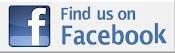 Contact our Facebook page for support and informationBreastfeeding in Sheffield@BreastfeedinginSheffieldContact our Facebook page for support and informationBreastfeeding in Sheffield@BreastfeedinginSheffieldBatemor & Jordanthorpe Community CentreDyche LaneSheffield, S8 8BRTel: 0114 2749512 (Chancet Wood Children’s Centre)Baby Group 1.15  – 2.45pm (Breastfeeding & Bottle Feeding)Chancet Wood Children’s CentreChancet Wood DriveSheffield, S8 7TRTel: 0114 2749512Support Drop In 1pm – 2pmChancet Wood Children’s CentreChancet Wood DriveSheffield, S8 7TRTel: 0114 2749512Support Drop In 1pm – 2pm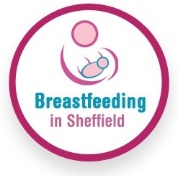 Visit www.breastfeedinginsheffield.co.ukFor information about your breastfeeding journeyVisit www.breastfeedinginsheffield.co.ukFor information about your breastfeeding journeyChrist Church Community Hall63 Sheffield RoadHackenthorpeSheffield S12 4LRSupport Drop In : 10am – 12amTel: 07972166353 (Mandy)07800566277 (Jo)Trinity ChurchChapel StreetWoodhouseSheffield, S13 7JWTel: 0114 2651188 (Woodthorpe Children’s Centre)Support Group 10am – 12pmTrinity ChurchChapel StreetWoodhouseSheffield, S13 7JWTel: 0114 2651188 (Woodthorpe Children’s Centre)Support Group 10am – 12pm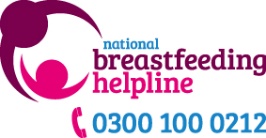 Independent, confidential, mother-centred, non-judgmental breastfeeding support and information
Open 9.30am – 9.30pm every single day of the yearIndependent, confidential, mother-centred, non-judgmental breastfeeding support and information
Open 9.30am – 9.30pm every single day of the yearStocksbridge Children’s Centre648 Manchester Road, Stocksbridge,  Sheffield, S36 1DYTel: 0114 2836930Support Drop In 10am – 12.00pm                          851 Play Café851 Ecclesall RoadSheffield, S11 8THTel: 0114 2930018(Sharrow Children’s Centre)Breastfeeding Café 1.30pm – 3.30pm(This weekly group replaces the one in Botanical Gardens)Wybourn Children’s Centre224 Manor Oaks RoadSheffield, S2 5EETel: 0114 2727796Support Group 10am – 12pmValley Park, Chancet Wood and Sharrow (Highfield) Children’s Centres have a number of baby massage groups running. Please contact the Children’s Centres to book onto a course.Valley Park, Chancet Wood and Sharrow (Highfield) Children’s Centres have a number of baby massage groups running. Please contact the Children’s Centres to book onto a course.Valley Park, Chancet Wood and Sharrow (Highfield) Children’s Centres have a number of baby massage groups running. Please contact the Children’s Centres to book onto a course.Valley Park, Chancet Wood and Sharrow (Highfield) Children’s Centres have a number of baby massage groups running. Please contact the Children’s Centres to book onto a course.Valley Park, Chancet Wood and Sharrow (Highfield) Children’s Centres have a number of baby massage groups running. Please contact the Children’s Centres to book onto a course.